
 СОВЕТ  ДЕПУТАТОВ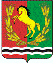 МУНИЦИПАЛЬНОГО ОБРАЗОВАНИЯ ВОЗДВИЖЕНСКИЙ СЕЛЬСОВЕТ АСЕКЕЕВСКОГО РАЙОНА  ОРЕНБУРГСКОЙ ОБЛАСТИ четвертого созываР Е Ш Е Н И ЕО прогнозе социально-экономического развития муниципального образования Воздвиженский сельсовет на 2024 годРуководствуясь статьей 182 Бюджетного кодекса Российской Федерации и статей 22 Устава муниципального образования Воздвиженский сельсовет, Совет депутатов решил:1. Утвердить прогноз социально-экономического развития муниципального образования Воздвиженский сельсовет на 2024 год согласно приложению.2. Решение вступает в силу после его обнародования.Глава муниципального образования                                                 Б.Г. ЮртаевПриложение к решению Совета депутатовмуниципального образованияВоздвиженский сельсоветот 10.11.2023  № 98 ОСНОВНЫЕ ПОКАЗАТЕЛИ ПРОГНОЗА СОЦИАЛЬНО-ЭКОНОМИЧЕСКОГО  РАЗВИТИЯМО ВОЗДВИЖЕНСКИЙ СЕЛЬСОВЕТ АСЕКЕЕВСКОГО РАЙОНА НА 2024 ГОД10.11.2023№ 98Председатель Совета депутатовмуниципального 	    Н.Ф. Сальниковобразования Воздвиженский сельсовет                                  Ф.Ф. ЗариповПоказателиЕдиница  измерения2023готчет2024гоценка2024г2024гПоказателиЕдиница  измерения2023готчет2024гоценкаВариант 1Вариант 21.Демографические  показателиЧисленность постоянного  населениячеловек386392410420Численность родившихсячеловек2445Численность умершихчеловек3222Прибылочеловек17718Убылочеловек93352.2.Сельское  хозяйствоПоголовье скота и птицы во всех категориях хозяйств- КРС - всегоголов35353535В т.ч. коровголов23232323- свиньиголов     51515151- овцы, козыголов360360360360- лошадиголов16161616- птицаголов1000100010001000Из них:Личные хозяйства- КРС - всегоголов35353535В т.ч. коровголов23232323- свиньиголов38383838- овцы, козыголов50505050- лошадиголов16161616- птицаголов8008008008002.3.Транспорт и связьПротяженность межпоселковых  автомобильных дорогкм5,05,05,05,0Протяженность внутрипоселковых  автомобильных дорогкм10,010,010,010,0Наличие телефонных  аппаратов сети общего  пользованияединиц18181818В том числе:в организацияхединиц3333у населенияединиц151515153.Рынок товаров и услугКоличество торговых точекединиц3333Количество пунктов общественного питанияединиц----4.Малое предпринимательствоКоличество субъектов малого предпринимательства – всего (количество/ср.списочная  численность работников)единиц/человек20/3720/3720/3720/37В том числе:Крестьянские (фермерские) хозяйстваединиц/человек17171717Розничная торговляединиц/человек3/33/33/33/3Другие виды деятельностиединиц/человек----5.Труд и занятостьЧисленность трудовых  ресурсовчеловек185185185185Численность занятых в экономике (среднегодовая) – всегочеловек3353Из них занятые:- в организациях  муниципальной и государственной форм  собственностичеловек38383838- в общественных и религиозных организацияхчеловек----- в организациях частной   формы собственностичеловек- индивидуальным трудом и по найму у отдельных граждан, включая занятых в домашнем хозяйстве производством товаров и услуг для реализации (включая ЛПХ)человек----Учащиеся в трудоспособном  возрасте обучающиеся с отрывом от производствачеловек12121212Лица в трудоспособном возрасте не занятые трудовой деятельностьючеловек51515151Численность безработных зарегистрированных в органах государственной занятостичеловек6.Развитие социальной  сферыВвод в эксплуатацию1)жилых домов за счет всех  источников финансированиякв.м. (общая площадь)----Из них построенные населением за свой счет----2)школученических  мест----3)медицинских учрежденийкоек----4)клубов и библиотекмест----5) детских садовмест----Наличие жилого фондакв.м.14900149001490014900Количество мест в общеобразовательных учрежденияхединиц197197197197Число обучающихся в общеобразовательных учрежденияхчеловек24242424Количество мест в дошкольных учрежденияхединиц25252525Число посещающих дошкольные учреждениячеловек7777Количество больничных коекединицЧисло посещений амбулаторно поликлинических посещений  в смену (среднегодовое)человек в  сменуБюджет муниципального образованияДоходы  -  всеготыс.руб.4665,33632,83742,2В том числе:Налоговые доходытыс.руб.2878,52926,92995,1- земельный налогтыс.руб.1353,01353,01353,0- налог на имущество физических  лицтыс.руб.99,0108,0119,0- НДФЛтыс.руб.219,0237,0258,0Неналоговые доходытыс.руб.56,956,956,9- доходы от продажи материальных активовтыс.руб.----- госпошлинатыс.руб.0,90,90,9- доходы от продажи зем.участковтыс.руб.----прочие неналоговые доходытыс.руб.----- акцизытыс.руб.675,5689,9716,1Расходы - всеготыс.руб.4665,33632,83742,2Площадь муниципального  образования - всегога14954149541495414954В том числе:Площадь земель сельхозназначения,  обрабатываемая сельхозпредприятием:тыс.м2----паевыетыс.м23557355735573557арендатыс.м21123112311231123Площадь земель сельхозназначения, обрабатываемая  фермерскими хозяйствамитыс.м21493,41493,41493,41293,1арендатыс.м2556,95556,95556,95556,95